Dištančné úlohy z VUCod 18.1.2021 do 22.1.2021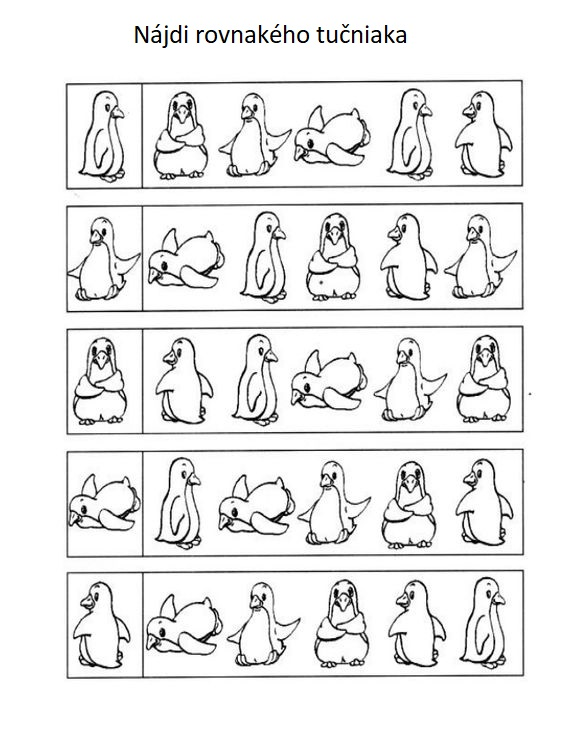 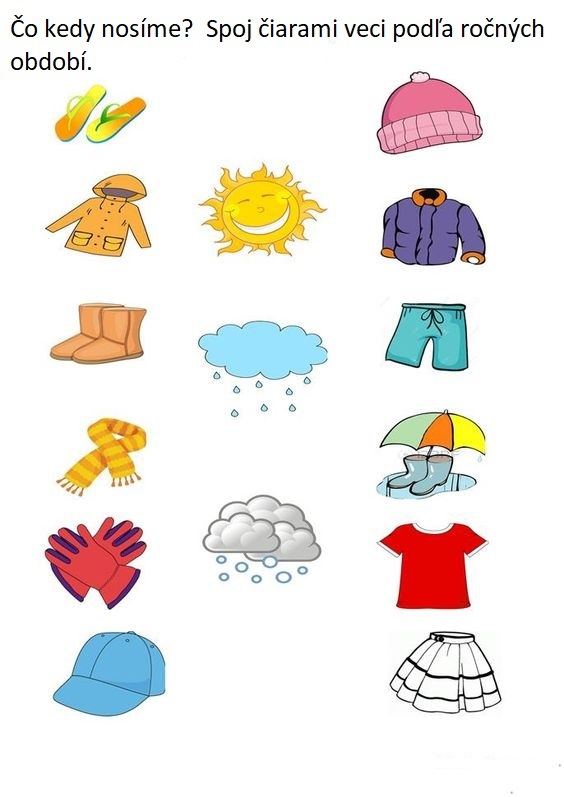 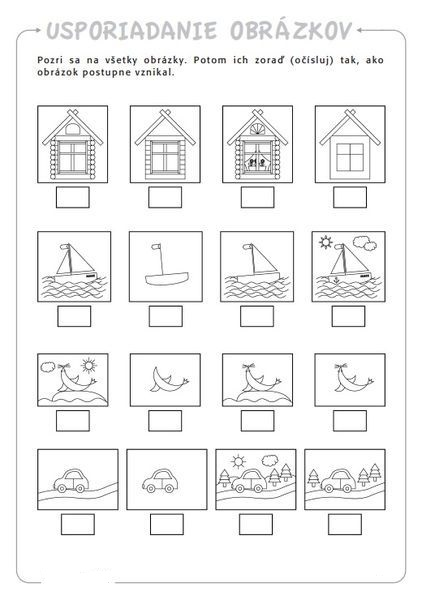 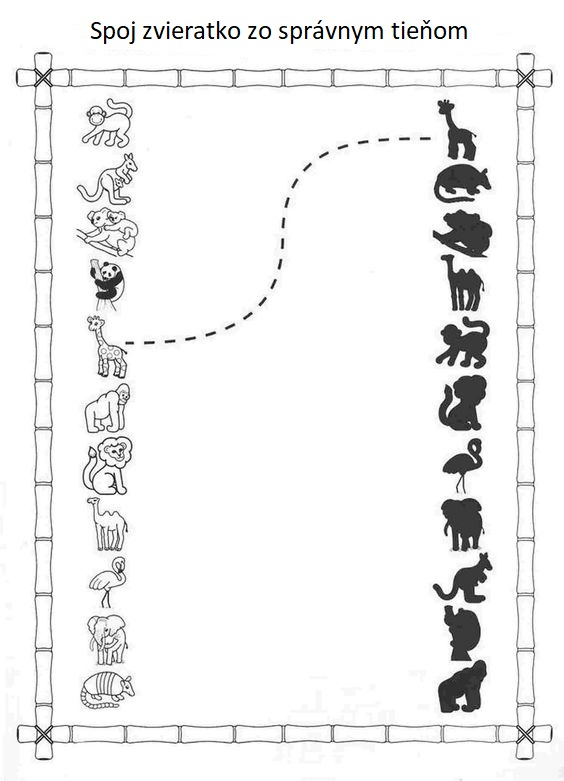 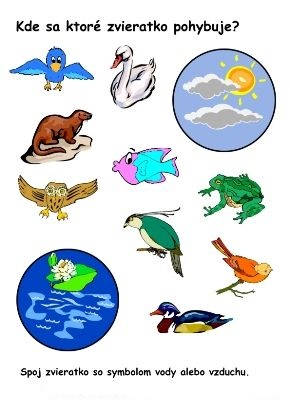 